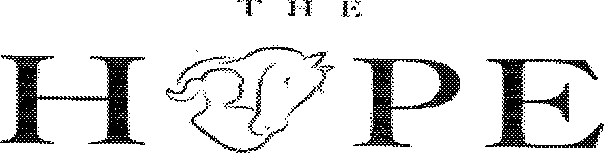 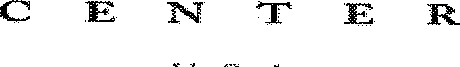 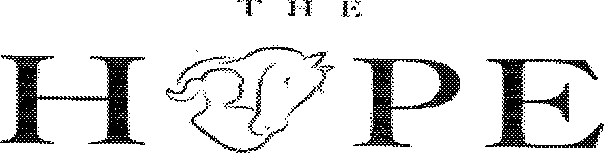 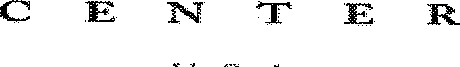 The Young Equestrian Program ApplicationName: 	 Address: 	 Parent/Guardian (s):Phone:		Home: 		 Cell: 		 Work: 		 E-Mail:   		Participant Date of Birth:		Gender: M or FHeight:	Weight:	(used to determine equipment and horse)Any Known Medical Illness or Disability:   	 Does the participant have any horse riding experience:  		 Diagnosis:Counselor/Psychiatrist:	, Phone number:   	I give consent for the Hope Center to contact and communicate (share and receive information) with the referring agent in regards to diagnosis, treatment goals, and safety concerns.Parent/Guardian Signature:   	Do you have any goals that you would like to see addressed while participating in the Young Equestrian Program?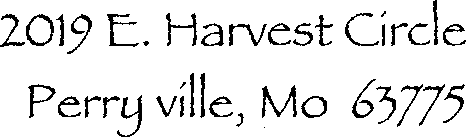 C E N T E R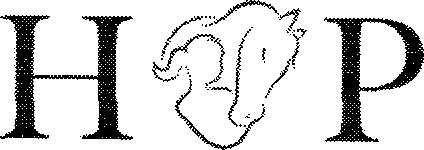 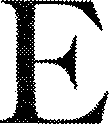 Participants Authorization for Emergency Medical Treatment FormIn the event emergency medical aid/treatment is required due to illness or injury during the process of receiving services, or while on the property of the agency, I authorize The Hope Therapeutic Horsemanship Center to:secure and retain medical treatment and transportation if neededrelease client records upon request to authorized medical personnelParticipants name:	phone: 		 Addres5: 				 In the event I cannot be reached contact:		phone:  		or:			phone: 		 Physicians name:		phone: 		 Preferred Medical Facility:  				 Health Insurance Co.:	Policy #:  		Consent PlanThis authorization includes x-rays, surgery, hospitalization, medication, and any treatment procedure deemed “life saving” by the physician. The provision will only be invoked if the person below is unable to be reached. Date:	Consent Signature:   	Participant if 18 or older, parent or guardianPrint name:	phone: 		 Address:   		Non-Consent PlanI do not give my consent for emergency medical aid/treatment in the case of illness or injury during the process of receiving services or while on the property of the agency. In the event emergency aid/treatment is required, I wish the following procedures to take place:Date:	Non-consent  signature:  	Participant if 18 or older, parent or guardianPrint name:	phone: 	 Address:  		This form is valid for a period of one (1) year from date signed.A copy of the completed medical history should be attached to this form.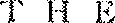 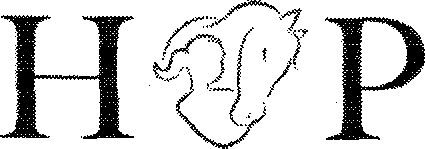 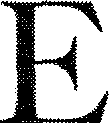 C	E	N	T	E	RParticipant Release and Indemnification AgreementI acknowledge and understand the inherent risks of Horse activities and that horsemanshlp experiences can result in injury and even death. In consideration for being accepted into the The Hope Therapeutic Horsemanship Center and for the benefits I receive from participating in the program, I, 		, (participant if 21 or older, parent or guardian) hereby consent  to  assume  the risks of	, (participant’s) participation in the horsemanship program sponsored by The Hope Therapeutic Horsemanship CenterAccordingly, I hereby, intending to be legally bound, for myself, my heirs and assigns, executors, or administrators, waive and forever release, acquit, discharge and hold harmless, The Hope Therapeutic Horsemanship Center, the owners of the facilities and properties on which The Hope Therapeutic Horsemanship Center conducts its therapeutic horseback riding program, including, but not limited to Rick and Claire Schemel, the officers, directors, agents, employees, representatives, therapists, instructors, and volunteers, of The Hope Therapeutic Horsemanship Center and any other  person associated with The Hope Therapeutic Horsemanship Center therapeutic horseback riding program, and the successors and assigns of each of them, from all manner of claims, demands and damages of every kind and nature whatsoever I may now or in the future have against these parties on account of any losses or personal injuries, physical or mental condition, known or unknown to myself and the treatment thereof, as a result of, or in any way connected with the The Hope  Therapeutic Horsemanship Center therapeutic horseback riding program, or growing out of acts of omission or caused by negligence or in any way incidental to the The Hope Therapeutic Horsemanship Center therapeutic horseback riding program.WARNINGUnder Missouri law, a Horse professional is not liable for any injury to or the death of a participant in equine activities resulting from the inherent risks of equine activities pursuant to the Revised Statutes of Missouri.Date:  	Signed:  	Participant if 21 or older, parent or guardian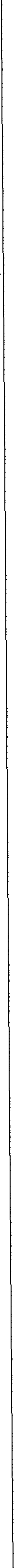 Witnesses:  	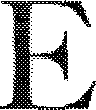 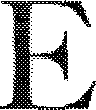 Photo/Video Release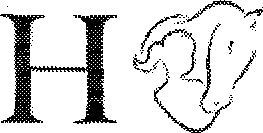 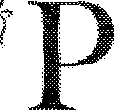 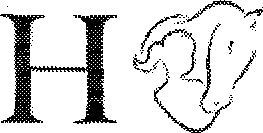 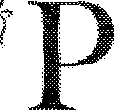 Name of Child:  	 Name of Parent:  	 The Hope Center2019 E. Harvest Circle Perryville, MO 63775There are times when photos or videos may be taken of your child during a lesson and may be posted on the Hope Center Facebook Page, in the paper or printed out and used for advertisements.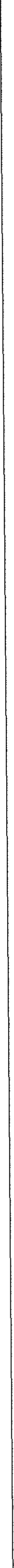 I give my permission for these photos or videos to be used.I do not give my permission for any photos or videos to be used of my child.Parent Signature:	Date:  	